VÝZNAM MIKROORGANIZMOV V PÔDEPôdne mikroorganizmy rozkladajú organické látky v pôde, tým umožňujú tvorbu humusu a obeh prvkov. Pôdne mikroorganizmy prijímajú z pôdy rôzne živiny na stavbu svojho tela. Odumretím a rozkladom tiel mikroorganizmov sa živiny uvoľňujú na potreby rastlín. Úrodnosť pôdy závisí od činnosti mikroorganizmov. Vznik a vývoj pôdy podmieňuje jej základnej vlastnosti – úrodnosti. Úrodnosť pôdy zahŕňa jej schopnosť poskytovať podmienky pre rastliny a iné organizmy, pre ktoré je pôda životným prostredím. Výška úrod nezávisí len od pôdy, ale aj od vplyvu vonkajšieho prostredia (klímy) a produkčnej schopnosti rastlinných organizmov. Podiel úrodnosti pôdy na vytváraní určitej výšky úrody rastlín závisí od schopnosti pôdy privádzať ku koreňom rastlín živiny a vodu, udržiavať priaznivý obsah kyslíka a oxidu uhličitého v pôdnom vzduchu, podporovať rozvoj pôdnej mikroflóry a obmedzovať tvorbu cudzorodých látok. To znamená, že úrodnosť je výsledkom komplexného pôsobenia fyzikálnych, chemických a biologických vlastností a rôznych procesov prebiehajúcich v pôde. Bezprostredne ju ovplyvňujú: pôdny typ, pôdny druh, hĺbka pôdy a ornice, štruktúra pôdy, obsah prístupných živín, priaznivý vodný, vzdušný a tepelný režim,  pôdna reakcia, obsah a kvalita humusu, biologická aktivita a obsah škodlivých zlúčenín v pôde. Procesy premeny organických zvyškov a tvorby humusu sú súčasťou pôdotvorného procesu, pričom sú rozhodujúce v týchto procesoch : zloženie a spôsob ukladania rastlinných zvyškov, zloženie a intenzita činnosti mikroorganizmov, vodný, vzdušný a tepelný režim, zrnitostné zloženie,chemické a fyzikálno-chemické vlastnosti pôdy. 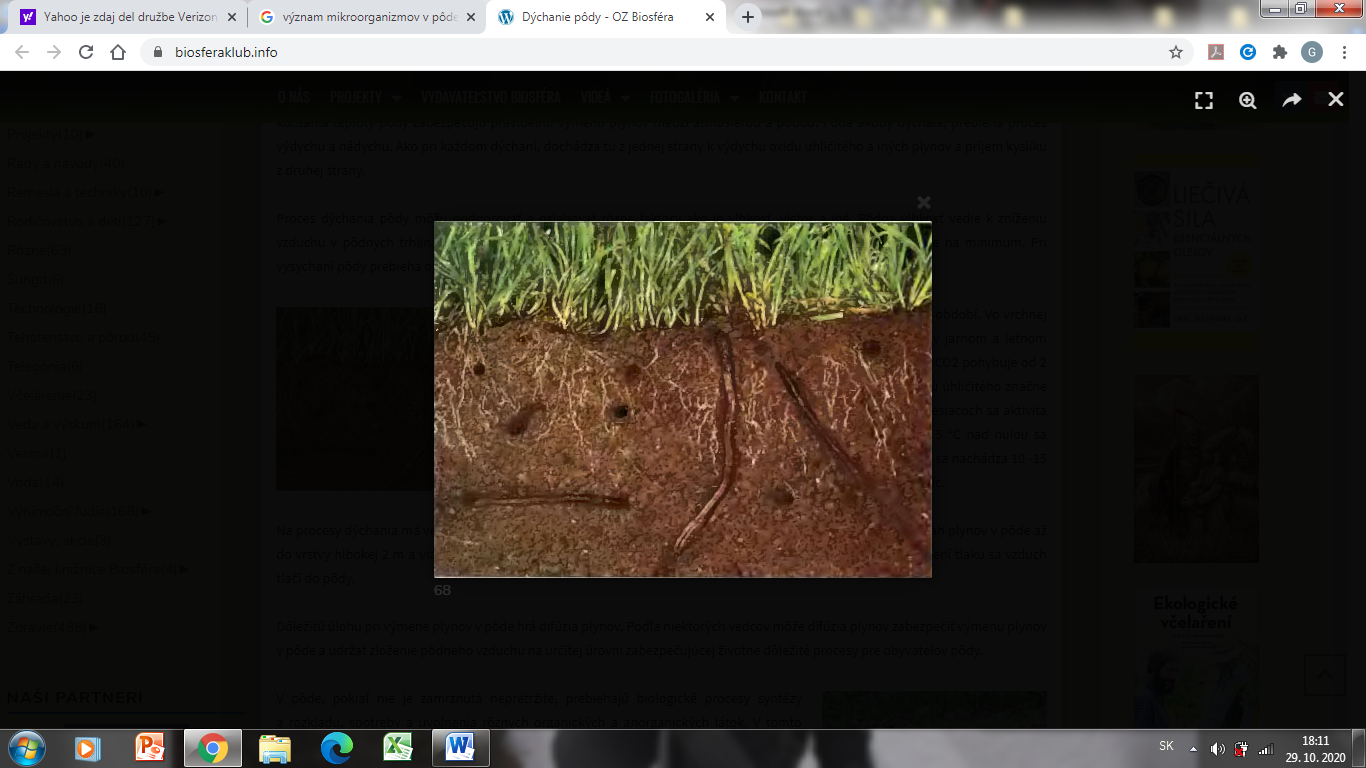 Úloha na doma:        Do zošitov zo Základov záhradníckej výroby napíšte akú úlohu majú v pôde mikroorganizmy?